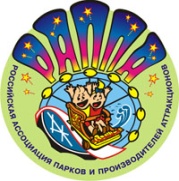 12-я ЛЕТНЯЯ МЕЖДУНАРОДНАЯ ВСТРЕЧА СПЕЦИАЛИСТОВ ИНДУСТРИИ РАЗВЛЕЧЕНИЙ 17 – 19 июля 2024, г. Пермь Организатор: Российская ассоциация парков и производителей аттракционов (РАППА)При поддержке: Администрации ПермиГенеральный спонсор: Группа компаний «БОЛИД»Спонсор: Фабрика аттракционов «Сказка»Генеральный информационный партнер: журнал «Аттракционы и развлечения»К участию приглашаются: руководители и специалисты парков, аквапарков, санаторно-курортных комплексов, развлекательных и торгово-развлекательных центров, специалисты культурно-досуговой деятельности;руководители и специалисты предприятий-производителей и поставщиков аттракционов, развлекательного оборудования и услуг для индустрии развлечений;представители городских и областных администраций;средства массовой информации;другие заинтересованные лица.ПРОГРАММА16 июля (вторник)(дополнительная программа)Обзорная экскурсия по г. Пермь с выходом у ключевых достопримечательностей.Город, которому в 2023 году исполнилось 300 лет, славится своими купцами, торговавшими со всем миром, культурой и промышленным наследием. Именно здесь находится Царь-пушка, которая крупнее московской, да еще и стреляла! На одной из улиц увидим родовое поместье великого импресарио Сергея Дягилева, узнаем о ракетах и авиационных двигателях, а также раскроем загадку: Кама впадает в Волгу или наоборот.Продолжительность: 18:00-21:0017 июля (среда)Отель «Holiday Perm» 9:30 - 10:00 – Сбор участников в конференц-зале. Регистрация. Кофе-брейк. 10:00 – 10:30 - Приветствие, знакомство и представление участников мероприятия.10:30 - 11:30 – Конференция (доклады и спикеры уточняются).Туристический потенциал и культурные возможности Пермского края.«Зеленое кольцо» - проект по обустройству общественных пространств Перми. Современные креативные концепции для развития рекреационных кластеров.Инновационные технологии для создания досуговых проектов. Государственно-частное партнерство в индустрии развлечений и др. 11:30 - 11:50 – Перерыв.11:50 - 14:00 – «Форум производителей»: презентация новинок аттракционов, развлекательного оборудования и услуг для индустрии развлечений.Блок 1: Аттракционы, которые покорили сердца. Блок 2: Технологии за гранью реальности. Блок 3: Готовые решения для бизнеса.  Блок 4: Активити, или познание мира через игру. Блок 5: Как создать парк мечты. 14:00 - 15:00 – Обед. 15:00 – Сбор участников у входа в отель. Посадка в автобус. Переезд в ТРЦ «IMall Эспланада».15:30 - 17:00 – Посещение РЦ «ФАНКИ ТАУН», встреча с руководством. ФАНКИ ТАУН – сеть семейных развлекательных центров. Комплекс в Перми расположен в сердце города, и отличается необычным дизайном. На более чем 2000 квадратных метрах площади расположено около 100 игровых аппаратов и аттракционов, включая яркий лабиринт с множеством горок, шариков, скалодромов и современной активити зоной. 17:00 – Посадка в автобус. Переезд на Речной вокзал.  17:30 – 19:00 – Прогулка на теплоходе по реке Кама. 19:00 – 23:00 – Банкет.июля (четверг)Отель «Holiday Perm»08:00 – 5-й Летний забег РАППА.10:00 - 12:00 – ОБРАЗОВАТЕЛЬНАЯ ПРОГРАММА (на выбор):ПАРК: как создать центр притяжения для гостей. РАЗВЛЕКАТЕЛЬНЫЙ КОМПЛЕКС: стратегии развития 2024.ОПЫТ полезных решений в управлении предприятием индустрии развлечений.  12:00 – 13:00 – Обед13:00 – Посадка в автобус. 13:45 – 14:45 – Экскурсия на производство роботов «Promobot».PROMOBOT – пермская компания, основанная в 2015 году, крупнейший производитель сервисных роботов в России и Европе. Сегодня Промоботы трудятся в 44 странах мира в качестве администраторов, промоутеров, консультантов, гидов и консьержей, заменяя или дополняя «живых» сотрудников. Promobot ведет разработки в области мехатроники, электроники, искусственного интеллекта и нейросетей, автономной навигации, распознавания речи, создания искусственной кожи и мышц, а также исследует человеко-машинное взаимодействие. В рамках экскурсии участники посетят инновационное отечественное производство, познакомиться с историей компании и увидят, как происходит разработка и создание роботов. 14:45 – Посадка в автобус. Переезд в Парк Горького.15:00 – 17:30 - Посещение Центрального парка им. М. Горького», встреча с руководством.ПАРК ГОРЬКОГО в Перми – основан в 1804 году, входит в число старейших парков России. Парк занимает площадь в 9 га и является особо охраняемой природной территорией. Здесь расположены памятники архитектуры федерального значения – Ротонда, построенная по проекту архитектора Свиязева и часть ажурной ограды с Комсомольского проспекта. В парке расположено более 50 аттракционов для разных категорий посетителей, включая экстремальные. Значительное внимание в парке уделено тематизации пространства и фирменному стилю парка. В летнее время в парке проходит большое число ярких событий и мероприятий. Парк Горького является обладатель многих престижных профессиональных наград.17:30 - 18:00 – Вручение дипломов участникам. Фуршет.18:00 – Посадка в автобус. 18:20 – Возвращение в отель.19 июля (пятница)          (дополнительная программа)Тур «Кунгур Купеческий» с посещением Кунгурской пещеры.Продолжительность: 09:00 – 17:40     Программа:      Обзорная экскурсия по городу Кунгур - старый купеческий город, основанный в середине XVII века. Через город проходила важная российская торговая дорога XVIII века - Сибирский тракт. Экскурсия в музей Истории купечества. Экспозиция музея рассказывает о торгово-промышленном мире Кунгура XVIII - начала ХХ века.Экскурсия в Кунгурскую ледяную пещеру с лазерным шоу. Одна из самых популярных достопримечательностей Сибири и Урала. Протяжённость пещеры составляет около 5700 м, из них 1,5 км оборудовано для посещений туристами20 - 21 июля          (дополнительная программа)           Программа активного отдыха на всесезонном курорте «Губаха»(проживание в коттеджах в горах, канатная дорога, сплав по реке, башня обзора, подвесной мост, восхождение на гору, посещение пещеры и «Каменного города», экскурсии на уникальные природные объекты и др.)   *В программе возможны изменения. С актуальной редакцией можно ознакомиться на сайте: www.raapa.ru Срок приема заявок на участие – до 12 июля 2024 г.По всем интересующим вопросам обращайтесь в оргкомитет мероприятия:Тел: +7 (495) 604-11-30, 604-11-51  По срочным вопросам (в выходные и праздничные дни): +7 (906) 040-71-04
E-mail: raapa@raapa.ru 